Martfű Város Polgármesterétől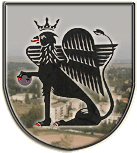 5435 Martfű, Szent István tér 1. Tel: 56/450-222; Fax: 56/450-853E-mail: titkarsag@ph.martfu.huElőterjesztés a „Szép környezet 2017. év” pályázat meghirdetéséreMartfű Város Önkormányzata Képviselő-testületének 2017. február 23-i üléséreElőkészítette: Baloghné Juhász Erzsébet irodavezetőVéleményező: Pénzügyi, Ügyrendi és Városfejlesztési BizottságDöntéshozatal: egyszerű többség Tárgyalás módja: nyilvános ülésTisztelt Képviselő-testület!Martfű Város Önkormányzata Képviselő-testülete 11/2012. (IV.02.) rendeletével a „Szép környezet ….év” cím alapításáról döntött. A rendelet 3. § (1) bekezdésében foglaltak szerint a cím elnyerésére a pályázatot a Képviselő-testület hirdeti meg a helyi újságban, az Önkormányzat honlapján és hirdetmény útján évente, március 15-ig.Tekintettel arra, hogy a rendelet szerint a pályázat lebonyolítása a Pénzügyi, Ügyrendi és Városfejlesztési Bizottság feladata lett ez év január 1-jétől, így a Bizottságnak meg kell határoznia a pályázati adatlap elérhetőségének, a pályázat benyújtásának módját, a kapcsolattartó személyét, az értékelés gyakorlati megvalósítását, melyről a Bizottság Elnöke tájékoztatást ad a Képviselő- testület ülésén.Kérem, az előterjesztésem mellékletét képező hirdetmény elfogadásával a Tisztelt Képviselő-testület döntsön a pályázat meghirdetéséről.Határozati javaslat:……../2017. ( ….. ) önkormányzati határozata „Szép környezet 2017. év” pályázat meghirdetésérőlMartfű Város Önkormányzatának Képviselő-testülete meghirdeti a „Szép környezet 2017. év” cím elnyerésére szóló pályázatot e határozat melléklete szerint.A pályázati felhívást az önkormányzat honlapján és hirdetményben közzé kell tenni.Felelős: PolgármesterHatáridő: 2015. március 15.    Erről értesülnek:Jász-Nagykun-Szolnok Megyei Kormányhivatal Valamennyi képviselő helybenMartfű Város lakosságaPolgármesteri Hivatal Műszaki Iroda helybenPénzügyi és Adóügyi Iroda helybenMartfű, 2017. február 8.                                                                  Dr. Papp Antal                                                                 polgármesterLátta: Szász Éva            jegyzőHIRDETMÉNYMartfű Város Önkormányzata Képviselő- testülete ezúton meghirdeti a „Szép környezet 2017. év”pályázatot.A pályázaton a pályázati adatlap kitöltésével lehet jelentkezni 2017. május 30-ig.A pályázati adatlap beszerezhető, leadható, a pályázatról részletes információ kérhető:…………………………………………..Tel: …………………………..Email: …………………………………..A pályázatok elbírálása, adományozása a „Szép környezet ….év” cím alapításáról szóló 11/2012. (IV. 02.) rendeletben foglaltak szerint történik.Martfű, 2017. február 23.                                                                    Martfű Város Önkormányzata                                                                           Képviselő- testülete                                            